Velma Ellen (Burley) MosserAugust 9, 1885 – June 19, 1964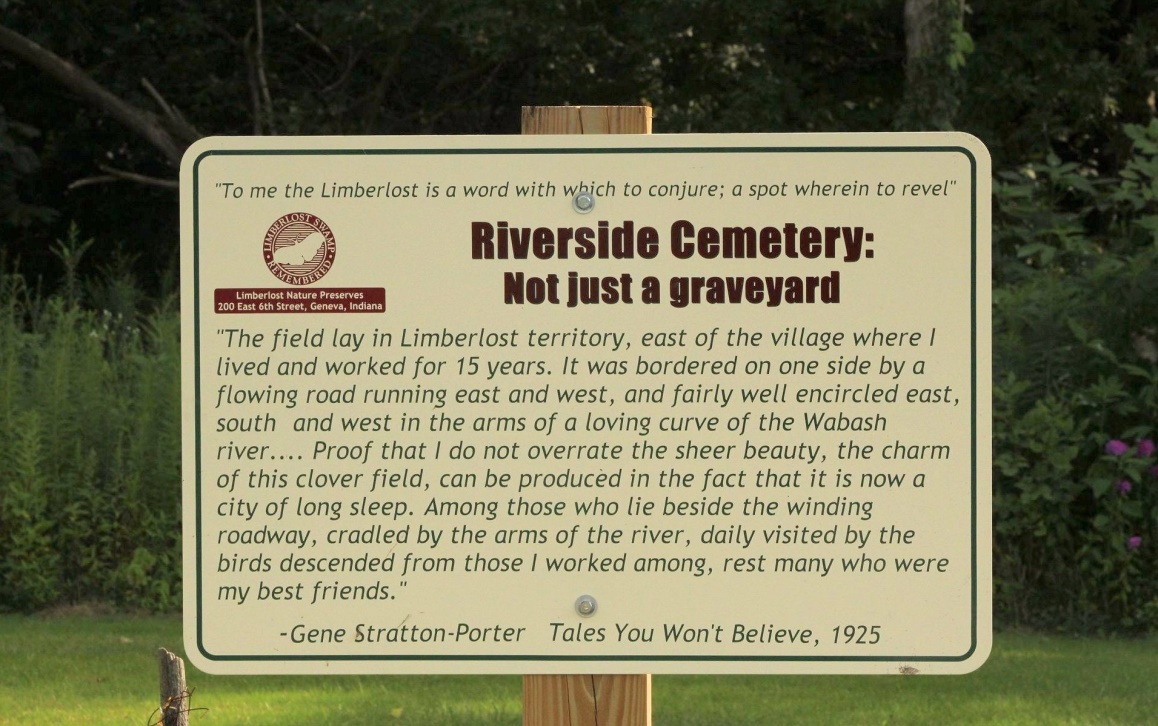 Photo by Tombstoner & FamilyMrs. Velma Mosser Is Taken By Death            Mrs. Velma Ellen Mosser, 78, died Thursday at the home of a son-in-law, Irvin Moore, Geneva.  Four daughters, two sons, two brothers and one sister survive.            Services will be held at 2 p.m. Saturday at the Hardy & Hardy funeral home in Geneva.  Burial will be in Riverside cemetery at Geneva.  (Fri. June 19, 1964)Berne (IN) Library Heritage RoomAdams County Obits 1962-1964Transcribed by Janice Vasilovski